POLÍCIA MILITAR DO PIAUÍCOMANDO DE POLICIAMENTO ESPECIALIZADO – CPEESQUADRÃO INDEPENDENTE DE POLICIA MONTADA - EIPMONTIII CURSO DE OPERAÇÕES DE CHOQUE MONTADO– COCMCRONOGRAMA DE INSCRIÇÃO DO CURSO RETIFICADA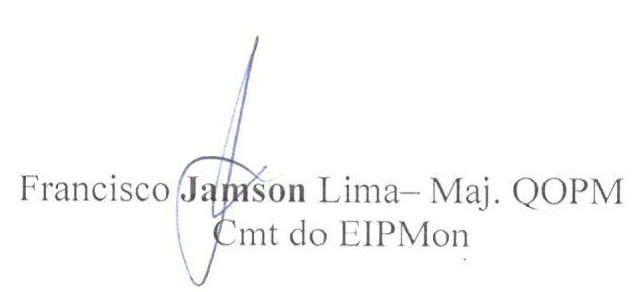 DATAHORÁRIOLOCALEVENTO02 /04/19 até às 16h00 do dia 03/05/1808:00/13:00EIPMOnt1ª ETAPA- Período de Inscrições.10/05/19 (6ª Feira)08:00/13:00DEIPHomologação das Inscrições28/05/19(3ª Feira) a14/06/19 (5ª Feira)09:00/13:00JMS/HPM2ª ETAPA- Inspeção de Saúde21/06/19(3ª Feira)Até às 13:00DEIPDivulgação do Resultado dos Exames de Saúde e Convocação para o TAF02/07/19(3ª Feira) à 03/07/19 (4ª Feira)07:00/13:00CEP3ª ETAPA-Realização do TAF08/07/19 (2ª Feira)Até às13:00DEIPDivulgação do Resultado do TAF15/07/2019(2ª Feira) à 19/07/19 (6ª Feira)08:00/13:00EIPmont4ª ETAPA- Realização/Homologação das Matriculas29/07/2019 (2ª Feira)08:00QCGAula Inaugural